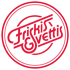 Til Medlemmene i Friskis & Svettis BærumDenne innkallingen er sendt til alle medlemmer som er registrert med epost hos oss.Haslum, 21. januar, 2020Innkalling til årsmøte i Friskis & Svettis BærumStyret kaller med dette inn til årsmøte i Friskis & Svettis Bærum. Årsmøtet vil bli avholdt torsdag 19. mars kl. 18.00 i Durudveien 33 på Haslum.Forslag til saker som skal behandles i årsmøtet sendes til styreleder på e-post anna.martine.solberg@gmail.com innen 1. mars. Benytt mal for forslag til saker, som er vedlagt denne innkallingen og lagt ut på www.friskissvettis.no/baerum Fullstendig saksliste med alle saksdokumenter vil være tilgjengelig på vår hjemmeside innen en uke før årsmøtet.For å ha stemmerett, må medlemmet ha fylt 15 år, ha vært medlem av idrettslaget i minst én måned, og ha betalt den årlige medlemskontingenten. Medlemmer under 15 år har møte- og forslagsrett. For mer informasjon om stemmerett, valgbarhet, forslagsrett mv., se idrettslagets lov §5 til §8.Velkommen til årsmøtet.Med vennlig hilsenStyret Friskis & Svettis Bærum